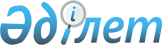 Лебяжі ауданында 2016 жылға арналған қоғамдық жұмыстарды ұйымдастыру туралы
					
			Күшін жойған
			
			
		
					Павлодар облысы Лебяжі аудандық әкімдігінің 2015 жылғы 24 желтоқсандағы № 275/12 қаулысы. Павлодар облысының Әділет департаментінде 2016 жылғы 15 қаңтарда № 4892 болып тіркелді. Күші жойылды - Павлодар облысы Лебяжі аудандық әкімдігінің 2016 жылғы 16 мамырдағы № 92/5 (қол қойылған күнінен бастап күшіне енеді) қаулысымен      Ескерту. Күші жойылды - Павлодар облысы Лебяжі аудандық әкімдігінің 16.05.2016 № 92/5 (қол қойылған күнінен бастап күшіне енеді) қаулысымен.

      Қазақстан Республикасының 2001 жылғы 23 қаңтардағы "Халықты жұмыспен қамту туралы" Заңының 7-бабы 5) тармақшасына, 20-бабы 1-тармағына, Қазақстан Республикасы Үкіметінің 2001 жылғы 19 маусымдағы "Халықты жұмыспен қамту туралы" Қазақстан Республикасының 2001 жылғы 23 қаңтардағы Заңын іске асыру жөніндегі шаралар туралы" № 836 қаулысымен бекітілген Қоғамдық жұмыстарды ұйымдастыру мен қаржыландырудың ережесіне сәйкес, жұмыссыз азаматтар үшін коғамдық жұмыстарды ұйымдастыру мақсатында Лебяжі ауданы әкімдігі ҚАУЛЫ ЕТЕДІ:

      1. 2016 жылға арналған қоғамдық жұмыстар өтетін ұйымдардың тізбесі, қоғамдық жұмыстардың түрлері, көлемі мен нақты жағдайлары, қатысушылардың еңбегіне төленетін ақының мөлшері және оларды қаржыландыру көздері 1-қосымшаға сәйкес бекітілсін.

      2. 2016 жылға арналған қоғамдық жұмыстарға сұраныс пен ұсыныс 2-қосымшаға сәйкес анықталсын.

      3. Осы қаулының орындалуын бақылау аудан әкімінің әлеуметтік мәселелер жөніндегі орынбасарына жүктелсін.

      4. Осы қаулы алғаш рет ресми жарияланған күннен бастап қолданысқа енгізіледі.

 2016 жылға арналған қоғамдық жұмыстар өтетін ұйымдардың тізбесі, қоғамдық
жұмыстардың түрлері, көлемі мен нақты жағдайлары, қатысушылардың еңбегіне
төленетін ақының мөлшері және оларды қаржыландыру көздері 2016 жылға арналған қоғамдық жұмыстарға сұраныс пен ұсыныс
					© 2012. Қазақстан Республикасы Әділет министрлігінің «Қазақстан Республикасының Заңнама және құқықтық ақпарат институты» ШЖҚ РМК
				
      Аудан әкімі

С. Жанғазинов
Лебяжі ауданы әкімдігінің
2015 жылғы 24 желтоқсандағы
№ 275/12 каулысына
1-қосымша№ р/с

Ұйымдардың атаулары

Қоғамдық жұмыстардың түрлерi

Қоғамдық жұмыстардың көлемдерi және нақты шаралары

Қатысушылардың еңбегiне төленетiн ақының мөлшерi және оларды қаржыландыру көздерi

1.

"Лебяжі ауданының Баймолдин ауылдық округi әкiмiнiң аппараты" мемлекеттiк мекемесi

1. Елдi мекендердi абаттандыру, көгалдандыру

Ағаштарды отырғызу - 200 дана; 

бұтақтарды отырғызу - 150 дана; 

аумақты жинау - 5000 шаршы метр; 

ағаштарды әктеу және кесу - 2000 дана; 

ескерткiштер мен обелисктердi, саябақ аумағын жинау және абаттандыру-500 шаршы метр; Баймолдин ауылдық округінің Баймолдин, Тақыр және Тереңкөл елдi мекендерінің кіреберіс трасса жолдарын қоқыстан тазалау -3000 шаршы метр.

8 сағаттық жұмыс күні, 5 күндік жұмыс аптасы.

Ең төменгi жалақы мөлшерi, аудандық бюджет

1.

"Лебяжі ауданының Баймолдин ауылдық округi әкiмiнiң аппараты" мемлекеттiк мекемесi

2. Жас көшеттерді сақтауды қамтамасыз ету

 

Саябақтарды және жас көшеттерді демалыс күндерiн есепке алғанда бір айдың iшiнде 1 адамға 8 сағаттан 176 сағат күзету. 

Ең төменгi жалақы мөлшерi, аудандық бюджет

2.

"Лебяжі ауданының Жамбыл ауылдық округi әкiмiнiң аппараты" мемлекеттiк мекемесi

1. Елдi мекендердi абаттандыру, көгалдандыру

Ағаштарды отырғызу - 200 дана; 

аумақты жинау -6000 шаршы метр;

ағаштарды кесу - 700 дана; 

қарды тазалау - 410 текше метр; 

ағаштарды әктеу - 1200 дана; 

тірек бағаналарын әктеу-100 дана. 

8 сағаттық жұмыс күні, 5 күндік жұмыс аптасы.

Ең төменгi жалақы мөлшерi, аудандық бюджет

2.

"Лебяжі ауданының Жамбыл ауылдық округi әкiмiнiң аппараты" мемлекеттiк мекемесi

2. Жас көшеттерді сақтауды қамтамасыз ету

 

Саябақтарды және жас көшеттерді демалыс күндерiн есепке алғанда үш ай iшiнде 3 адамға 8 сағаттан 1584 сағат күзету.

Ең төменгi жалақы мөлшерi, аудандық бюджет

3.

"Лебяжі ауданының Қызылағаш ауылдық округi әкiмiнiң аппараты" мемлекеттiк мекемесi

Елдi мекендердi абаттандыру, көгалдандыру

Ағаштарды отырғызу - 150 дана; 

аумақты жинау -8000 шаршы метр; ағаштарды кесу және әктеу - 2000 дана; 

қарды тазалау - 300 текше метр.

8 сағаттық жұмыс күні, 5 күндік жұмыс аптасы.

Ең төменгi жалақы мөлшерi, аудандық бюджет

4.

"Лебяжі ауданының Қызыләскер ауылдық округi әкiмiнiң аппараты" мемлекеттiк мекемесi

1. Елдi мекендердi абаттандыру, көгалдандыру

Ағаштарды отырғызу - 200 дана; 

автотрассаға жататын аумақты жинау - 6000 шаршы метр; 

қарды тазалау - 610 текше метр; 

ағаштарды әктеу және кесу - 1700 дана; 

тірек бағаналарын әктеу - 250 дана. 

8 сағаттық жұмыс күні, 5 күндік жұмыс аптасы.

Ең төменгi жалақы мөлшерi, аудандық бюджет

4.

"Лебяжі ауданының Қызыләскер ауылдық округi әкiмiнiң аппараты" мемлекеттiк мекемесi

2. Жас көшеттерді сақтауды қамтамасыз ету

Саябақтарды және жас көшеттерді демалыс күндерiн есепке алғанда үш ай iшiнде 2 адамға 8 сағаттан 1056 сағат күзету.

Ең төменгi жалақы мөлшерi, аудандық бюджет

5.

"Лебяжі ауданының Лебяжi ауылдық округi әкiмiнiң аппараты" мемлекеттiк мекемесi

Елдi мекендердi абаттандыру, көгалдандыру

Ауыл аумағын абаттандыру мен санитарлық тазалау - 6000 шаршы метр;

қарды тазалау - 800 текше метр; 

ағаштарды отырғызу - 500 дана; 

ағаштарды әктеу және кесу - 2000 дана; 

тірек бағаналарын әктеу - 200 дана; балалар алаңын жинау және абаттандыру -320 шаршы метр; ескерткіштер мен обелисктерді, саябақтарды және алаңдарды жинау мен абаттандыру -1500 шаршы метр. 

8 сағаттық жұмыс күні, 5 күндік жұмыс аптасы.

Ең төменгi жалақы мөлшерi, аудандық бюджет

6.

"Лебяжі ауданының Майқарағай ауылдық округi әкiмiнiң аппараты" мемлекеттiк мекемесi

Елдi мекендердi абаттандыру, көгалдандыру

Ағаштарды отырғызу - 300 дана; 

аумақты жинау - 10000 шаршы метр; қарды тазалау - 800 текше метр; 

ағаштарды әктеу және кесу - 4000 дана; 

тірек бағаналарын әктеу - 120 дана. 

8 сағаттық жұмыс күні, 5 күндік жұмыс аптасы.

 Ең төменгi жалақы мөлшерi, аудандық бюджет

7.

"Лебяжі ауданының Малыбай ауылдық округi әкiмiнiң аппараты" мемлекеттiк мекемесi

Елдi мекендердi абаттандыру, көгалдандыру

Аумақты қардан тазалау - 1300 текше метр;

ағаштарды отырғызу - 200 дана; 

ауланы қоқыстан жинау - 2500 шаршы метр; 

тірек бағаналарын әктеу - 50 дана; 

Малыбай ауылдық округінің Малыбай ауылындағы жастар саябағын абаттандыру:

ағаштарды әктеу - 800 дана; 

жол бордюрлерi мен қоршауларды әктеу - 1000 шаршы метр; 

гүлзарларды отырғызу - 300 шаршы метр; 

гүлзарлар мен ағаш бұтақтарын күту -1000 шаршы метр; 

орталық стадионды, балалар алаңын жинау және абаттандыру - 3000 шаршы метр; ағаштарды көктемгi дайындаудан өткiзу - 1000 дана. 

8 сағаттық жұмыс күні, 5 күндік жұмыс аптасы.

Ең төменгi жалақы мөлшерi, аудандық бюджет

8.

"Лебяжі ауданының Шақа ауылдық округi әкiмiнiң аппараты" мемлекеттiк мекемесi

Елдi мекендердi абаттандыру, көгалдандыру

Ағаштарды отырғызу - 100 дана; 

аумақты жинау - 4000 шаршы метр; 

қарды тазалау - 310 текше метр; 

ағаштарды әктеу және кесу - 1800 дана. 

8 сағаттық жұмыс күні, 5 күндік жұмыс аптасы.

Ең төменгi жалақы мөлшерi, аудандық бюджет

9.

"Лебяжі ауданының Шарбақты ауылдық округi әкiмiнiң аппараты" мемлекеттiк мекемесi

Елдi мекендердi абаттандыру, көгалдандыру

Ағаштарды отырғызу -200 дана;

аумақты жинау-10000 шаршы метр; қарды тазалау -1250 текше метр;

ағаштарды әктеу және кесу - 800 дана;

тірек бағаналарын әктеу - 150 дана.

8 сағаттық жұмыс күні, 5 күндік жұмыс аптасы.

Ең төменгi жалақы мөлшерi, аудандық бюджет

10.

"Лебяжі ауданының Ямышев ауылдық округi әкiмiнiң аппараты" мемлекеттiк мекемесi

1. Елдi мекендердi абаттандыру, көгалдандыру

Ағаштарды отырғызу - 600 дана;

ағаштарды кесу - 1000 дана; 

қарды тазалау- 1500 текше метр;

аумақты қоқыстан жинау - 9000 шаршы метр; бағаналарды әктеу - 200 дана;

Ямышев ауылдық округінің Қызылқоғам, Тілектес және Ямышев елдi мекендерінің

кіреберіс трасса жолдарын қоқыстан тазалау -5000 шаршы метр.

8 сағаттық жұмыс күні, 5 күндік жұмыс аптасы.

Ең төменгi жалақы мөлшерi, аудандық бюджет

10.

"Лебяжі ауданының Ямышев ауылдық округi әкiмiнiң аппараты" мемлекеттiк мекемесi

2. Жас көшеттерді сақтауды қамтамасыз ету

Саябақтарды және жас көшеттерді демалыс күндерiн есепке алғанда үш ай iшiнде 3 адамға 8 сағаттан 1584 сағат күзету. 

Лебяжі ауданы әкімдігінің
2015 жылғы 24 желтоқсандағы
№ 275/12 каулысына
2-қосымша  № 

р/с

Ұйымдардың атаулары

Сұраныс (мәлімделген қажеттілік)

Ұсыныс (бекітілді адам)

1.

"Лебяжі ауданының Баймолдин ауылдық округi әкiмiнiң аппараты" мемлекеттiк мекемесi

9

9

2.

"Лебяжі ауданының Жамбыл ауылдық округi әкiмiнiң аппараты" мемлекеттiк мекемесi

10

10

3.

"Лебяжі ауданының Қызылағаш ауылдық округi әкiмiнiң аппараты" мемлекеттiк мекемесi

6

6

4.

"Лебяжі ауданының Қызыләскер ауылдық округi әкiмiнiң аппараты" мемлекеттiк мекемесi

17

17

5.

"Лебяжі ауданының Лебяжi ауылдық округi әкiмiнiң аппараты" мемлекеттiк мекемесi

40

40

6.

"Лебяжі ауданының Майқарағай ауылдық округi әкiмiнiң аппараты" мемлекеттiк мекемесi

8

8

7.

"Лебяжі ауданының Малыбай ауылдық округi әкiмiнiң аппараты" мемлекеттiк мекемесi

14

14

8.

"Лебяжі ауданының Шақа ауылдық округi

әкiмiнiң аппараты" мемлекеттiк мекемесi

5

5

9.

"Лебяжі ауданының Шарбақты ауылдық округi әкiмiнiң аппараты" мемлекеттiк мекемесi

16

16

10.

"Лебяжі ауданының Ямышев ауылдық округi әкiмiнiң аппараты" мемлекеттiк мекемесi

15

15

Барлығы

Барлығы

140

140

